T.C.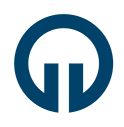 KARADENİZ TEKNİK ÜNİVERSİTESİSAĞLIK BİLİMLERİ ENSTİTÜSÜSİYAH KAPAKLI TEZ TESLİMİ BEYAN FORMU Lisansüstü diploma derecesine yönelik bu tez, danışman öğretim üyesi/üyeleri gözetiminde bizzat kendim tarafından üretilmiş özgün bir çalışmadır. Telif hakları ve patent kanunlarında belirtilen hükümlere uygun olarak ve bilimsel araştırma yapmanın gerektirdiği etik kurallar çerçevesinde* gerekli tüm izinler alınarak hazırlanmıştır. Teze ait veriler ve veri kayıt defterleri tarafımdan ilgili danışman öğretim üyesi/üyelerine teslim edilmiştir. Tezimin ciltlenmiş ve/veya elektronik kopyalarının Karadeniz Teknik Üniversitesi Sağlık Bilimleri Enstitüsü tarafından genel erişime açılmasını aşağıdaki koşullarda kabul ettiğimi beyan ederim. Tezim "Telif Hakkı Tez Yazarına Ait Olan Tezler İçin İzin Belgesi"nde belirtilen koşullarda erişime açılabilir.Tezimin erişime açılabilmesi için "Telif Hakkının İlgili Yükseköğretim Kurumuna Ait Olduğu Tezler İçin İzin Belgesi"nde belirtilen koşullar geçerlidir.*Etik kurallar; planlama, veri toplama, değerlendirme ve yayınlama ile ilgili tüm süreçleri kapsamaktadır.Tezin Sahibi ÖğrenciAdı-Soyadı:                                                        Tarih:    /    /                           	 İmza:     Danışman Öğretim ÜyesiAdı-Soyadı:                                               Tarih:    /    /                          	 İmza:     AÇIKLAMA:Beyan metniyle ilgili sizin durumunuza uygun olmayan ya da itiraz konusu olan hususları belirtiniz.Kontrol Eden Görevli,           Adı Soyadı :                                                                            Tarih:           /    /                                   	 İmzası:     * Bu form KTÜ Lisansüstü Eğitim-Öğretim Yönetmeliği’nin 10. ve 23. maddelerine göre düzenlenmiştir. Ayrıntılar ve yapılacak işlemlerle ilgili bilgi için Lisansüstü Eğitim-Öğretim Yönetmeliği’ne Enstitünün web sayfasından (http://sabe.ktu.edu.tr) ulaşılabilir.